KOCHANE DZIECI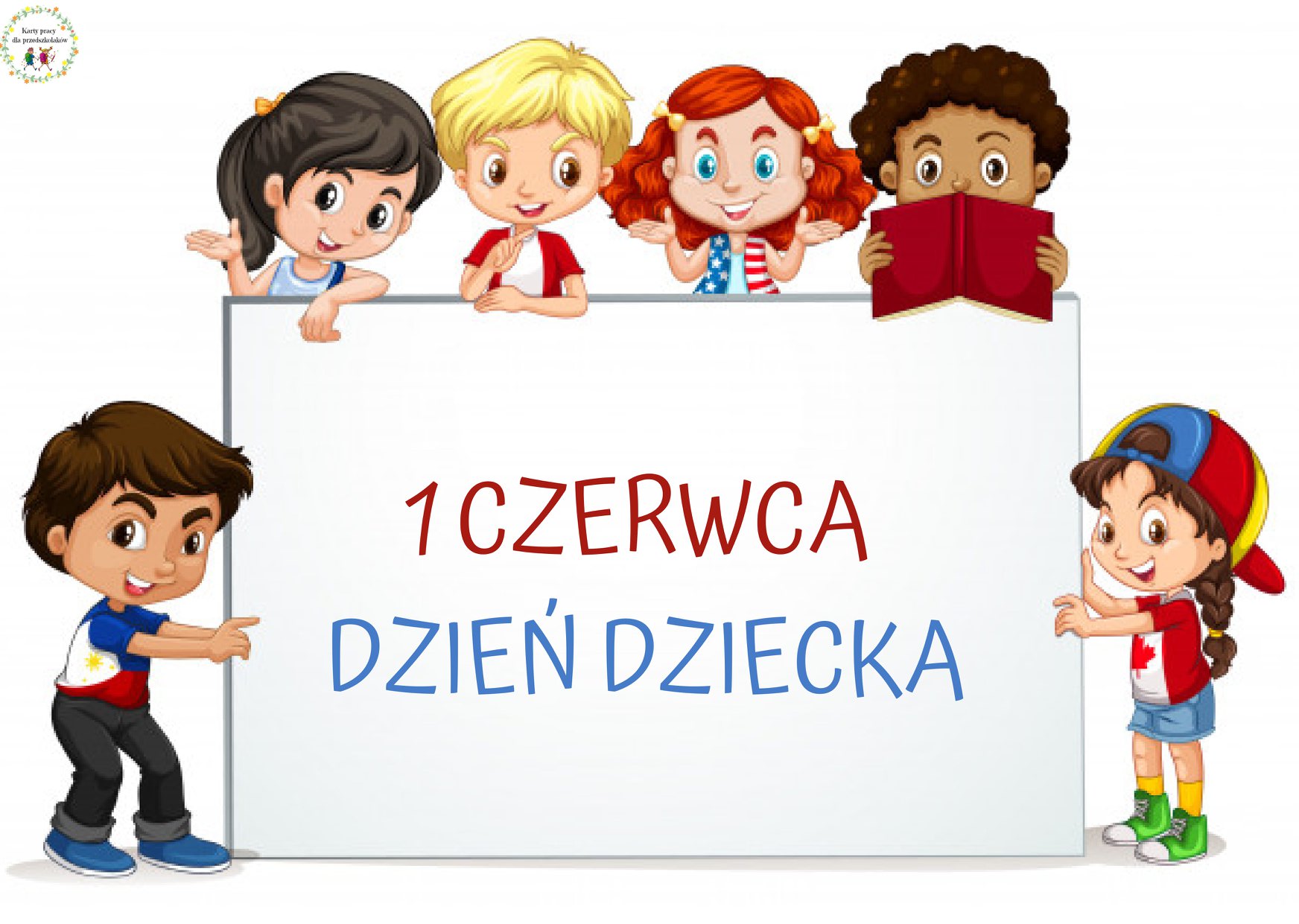 Posłuchajcie piosenki śpiewanej po angielsku, w której usłyszycie jak witają się dzieci w 15 językach świata – HELLO AROUND THE WORLD:LINK DO PIOSENKI:https://youtu.be/472AnCrHYVs